В соответствии со статьей 33 Градостроительного кодекса Российской Федерации, на основании заключений комиссии по подготовке проекта правил землепользования и застройки города Новосибирска от 27.03.2014 № 64 ПОСТАНОВЛЯЮ:1. Отклонить предложение о внесении изменений в решение Совета депутатов города Новосибирска от 24.06.2009 № 1288 «О Правилах землепользования и застройки города Новосибирска» (в редакции решений Совета депутатов города Новосибирска от 26.05.2010 № 69, от 28.09.2010 № 139, от 28.04.2011 № 360, 27.06.2012 № 642, от 19.09.2012 № 674, от 27.02.2013 № 797, от 26.06.2013 № 898, от 26.02.2014 № 1047) Евграфова Н. И. о дополнении зоны отдыха и оздоровления (Р-3) условно разрешенным видом использования земельных участков и объектов капитального строительства «садовые земельные участки» в связи c тем, что предложение не соответствует планируемому развитию функциональных зон, определенных Генеральным планом города Новосибирска.         2. Департаменту строительства и архитектуры мэрии города Новосибирска:2.1. Разместить постановление на официальном сайте города Новосибирска.2.2. Направить копию постановления заявителю.3. Департаменту информационной политики мэрии города Новосибирска обеспечить опубликование постановления в установленном порядке.4. Контроль за исполнением постановления возложить на начальника департамента строительства и архитектуры мэрии города Новосибирска.Пыжова2275455ГУАиГ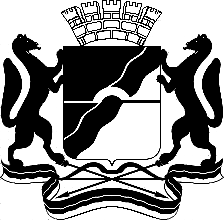 МЭРИЯ ГОРОДА НОВОСИБИРСКАПОСТАНОВЛЕНИЕОт  	  29.05.2014		№        4623  	Об отклонении предложения о внесении изменений в решение Совета депутатов города Новосибирска от 24.06.2009 № 1288 «О Правилах землепользования и застройки города Новосибирска»Мэр города НовосибирскаА. Е. Локоть